Yours faithfully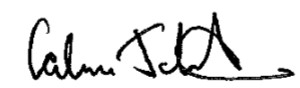 Calum JohnstonHead Teacher